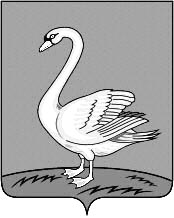 Совет  депутатов сельского поселения Куликовский сельсоветЛебедянского муниципального района Липецкой областиРоссийской Федерации                                                            Р Е Ш Е Н И Е21.07.2017 г.                            с. Куликовка Вторая                                  № 81О присвоении   адреса  земельному участку.    Рассмотрев  заявление  Куликова Николая Даниловича  о присвоении адреса земельному участку, руководствуясь ст. 30 п.16 Устава сельского поселения  Куликовский  сельсовет, утвержденного решением сессии № 130 от 13.05.2014г.  и в соответствии с Правилами о присвоении, изменении и аннулировании адресов   на территории сельского поселения  Куликовский сельсовет Лебедянского муниципального района Липецкой области, Совет депутатов сельского поселения  Куликовский сельсовет Лебедянского муниципального района Липецкой области Российской ФедерацииРЕШИЛ: 1.Присвоить  земельному участку  с кадастровым  номером 48:11:0960110:8Площадью 2800 кв.м., категория земель – земли населенных пунктов, разрешенное использование – для ведения личного подсобного хозяйства, адрес: Российская Федерация, Липецкая область, Лебедянский район, сельское поселение Куликовский сельсовет, с.Куликовка Вторая, ул.Бутырки, земельный участок 16.2.Настоящее решение довести до всех заинтересованных лиц.Председатель Совета депутатовсельского поселения Куликовскийсельсовет :                                                                           В.М.Какошкина